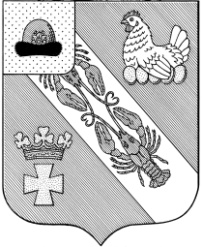 Муниципальное образование – ОКСКОЕ СЕЛЬСКОЕ ПОСЕЛЕНИЕ РязанскОГО муниципальнОГО районА Рязанской областиАДМИНИСТРАЦИЯ МУНИЦИПАЛЬНОГО ОБРАЗОВАНИЯ –ОКСКОЕ СЕЛЬСКОЕ ПОСЕЛЕНИЕ РЯЗАНСКОГО МУНИЦИПАЛЬНОГО РАЙОНА РЯЗАНСКОЙ ОБЛАСТИПОСТАНОВЛЕНИЕот «21» сентября 2021 г.						 	  	№ 343 О начале отопительного периода и назначении ответственного лица за газовое оборудование в МБУК «Вышетравинский ПДК» муниципального образования – Окское сельское поселение Рязанского муниципального района Рязанской областиВ целях безаварийного прохождения отопительного периода 2021/2022 годов, в связи с вводом в эксплуатацию газовой котельной в МБУК «Вышетравинский ПДК», руководствуясь постановлением администрации муниципального образования – Рязанский муниципальный район Рязанской области № 1351 от 14.09.2021 «О начале отопительного периода 2020-2021 годов на объектах социальной сферы на территории муниципального образования – Рязанский муниципальный район Рязанской области», администрация муниципального образования – Окское сельское поселение Рязанского муниципального района Рязанской областиПОСТАНОВЛЯЕТ:Установить начало отопительного периода в МБУК «Вышетравинский ПДК» муниципального образования – Окское сельское поселение Рязанского муниципального района Рязанской области 21 сентября 2021 года.Назначить ответственным за газовое оборудование МБУК «Вышетравинский ПДК» директора Королёву Елену Николаевну.Контроль за исполнением настоящего постановления оставляю за собой.Глава Окского сельского поселения 				          А.В. Трушин